Конспект на тему «Автоматизация звука Р в слогах»Цели:автоматизация звука в открытых слогах;развитие фонематического слуха;развитие звукового  и слогового анализа и синтеза;развитие психологической базы речи (внимания, восприятия, памяти, мышления, воображения) на каждом этапе занятия; Оборудование: доска, разрезная азбука, компьютер.Ход занятия:Организационный момент.Введение в тему: вспомни, какой звук ты научился произносить, и какие упражнения для язычка тебе в этом помогли.Подготовка артикуляционного аппарата к работе: выполнение упражнений артикуляционной гимнастики «маляр», «индюк», «барабанщик».Характеристики звука.Произнесение изолированного звука. Игра «Обводилки»: произносить непрерывно звук Р и одновременно обводить пальчиком заданный узор. Стараться при этом, чтобы звук Р.Упражнение «Спортивный свисток». Футбольная команда уже собралась, а тренер
Боря почему-то опаздывает. Помоги Боре быстро добраться до стадиона. Проводи
пальчиком по дорожке, произнося отчетливо: Р-Р-Р.. — ведь именно так звучит
свисток тренера.Автоматизация звука Рв слогах:Игра “Эхо». Ребенок за логопедом повторяет цепочку звуков.ррррррррррраа
ррррррррррроо
ррррррррррруу
рррррррррррыы
рррррррррррээра-ро-ру
ро-ры-ру
ра-ру-ро
ру-ры-рары-ру-ро
ру-ра-ро
ро-ра-ры
ры-ру-раповторять за логопедом слоговые ряды: РА-АРА, РО-ОРО, РУ-УРУ, РЫ-ЫРЫ, РЭ-ЭРЭ (проговариваем слоговую цепочку несколько раз, каждыйраз меняя порядок слогов). (слоги записаны на доске)5. Развитие функции звукового анализа и синтеза:Работа с презентацией «Учимся говорит звук Р»Зрительная гимнастика.из букв разрезной азбуки составить слоги: РА, РО, РУ, РЫ;к каждому слогу положить соответствующие картинки:Из букв разрезной азбуки составить слова:  ворона, сорока, воробей.7. Физкультминутка.Играем в игру «Доскажи словечко». Помимо тренировки звука Р игра развивает мышление и воображение.«Давай играть в игру. Я буду придумывать начало предложения, а ты догадайся, какой должен быть конец». (записано на доске)Во дворе идет интересная иг…(ра).
Мама купила Юрику воздушные ша…(ры).
Мы залезли на высокую го…(ру).
Петух потерял в драке пе…(ро). И т.п.Подведение итогов.Чему ты сегодня научился?Что мы с тобой делали?9. Рефлексия и оценка деятельности ребенка.Материал для игры «Обводилки»Упражнение «Спортивный свисток». Футбольная команда уже собралась, а тренер
Боря почему-то опаздывает. Помоги Боре быстро добраться до стадиона. Проводи
пальчиком по дорожке, произнося отчетливо: Р-Р-Р… — ведь именно так звучит
свисток тренера.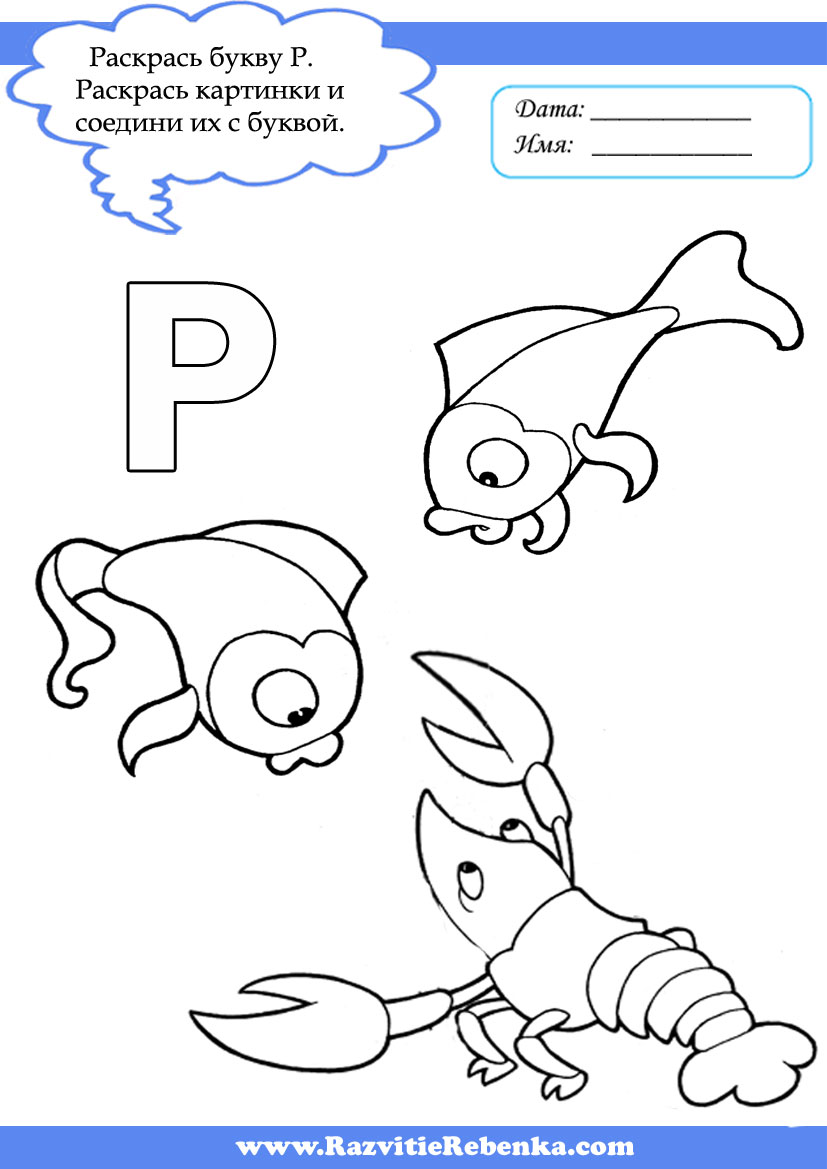 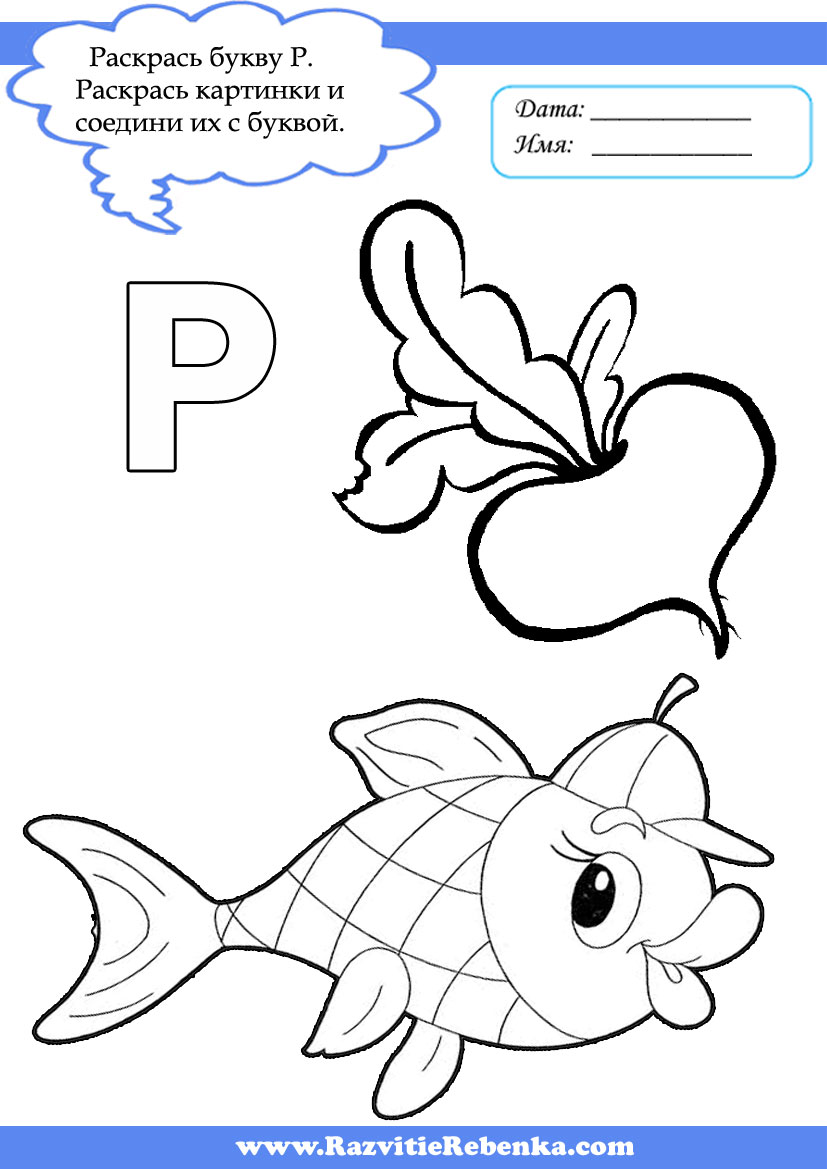 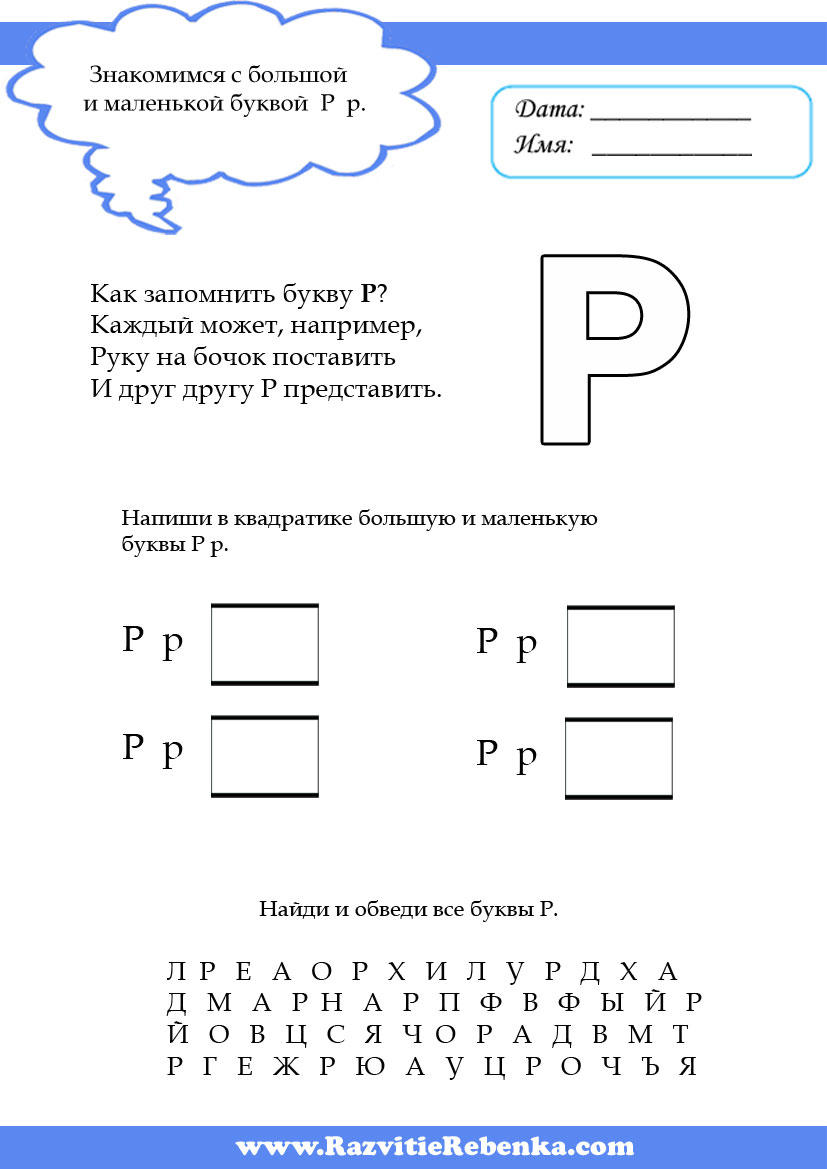 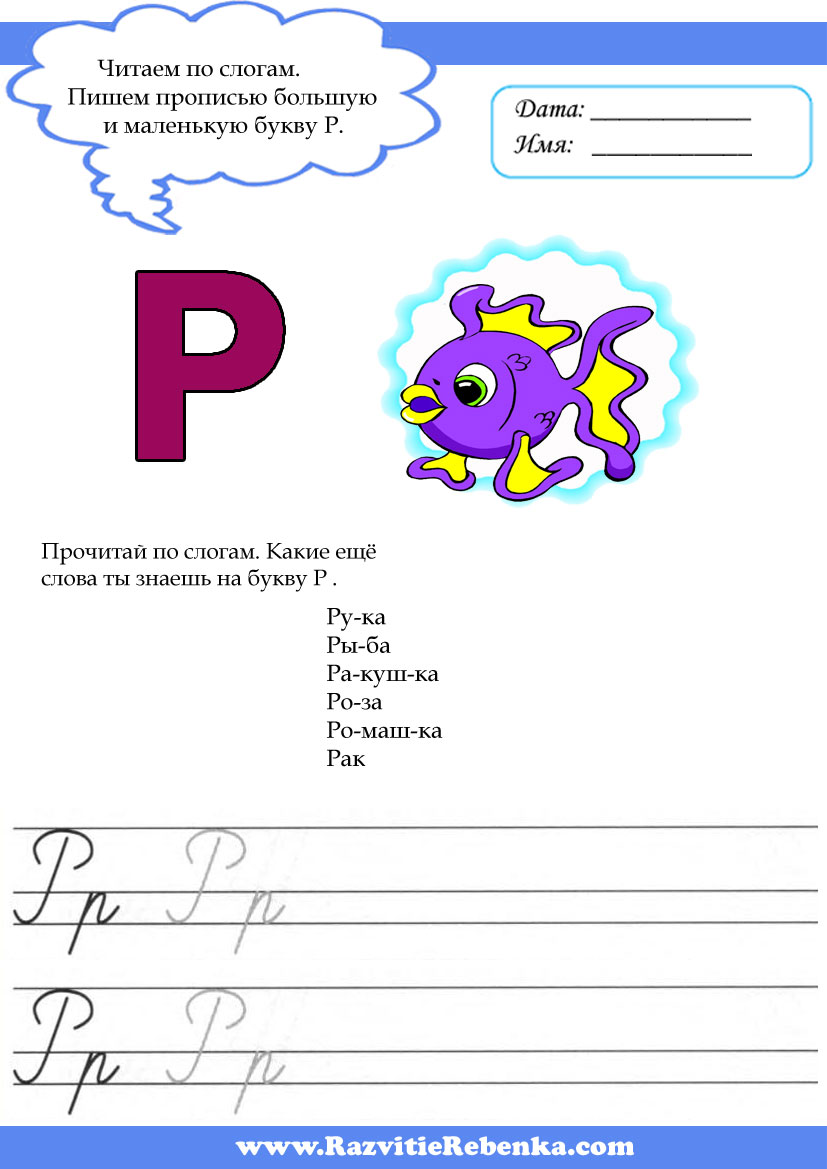 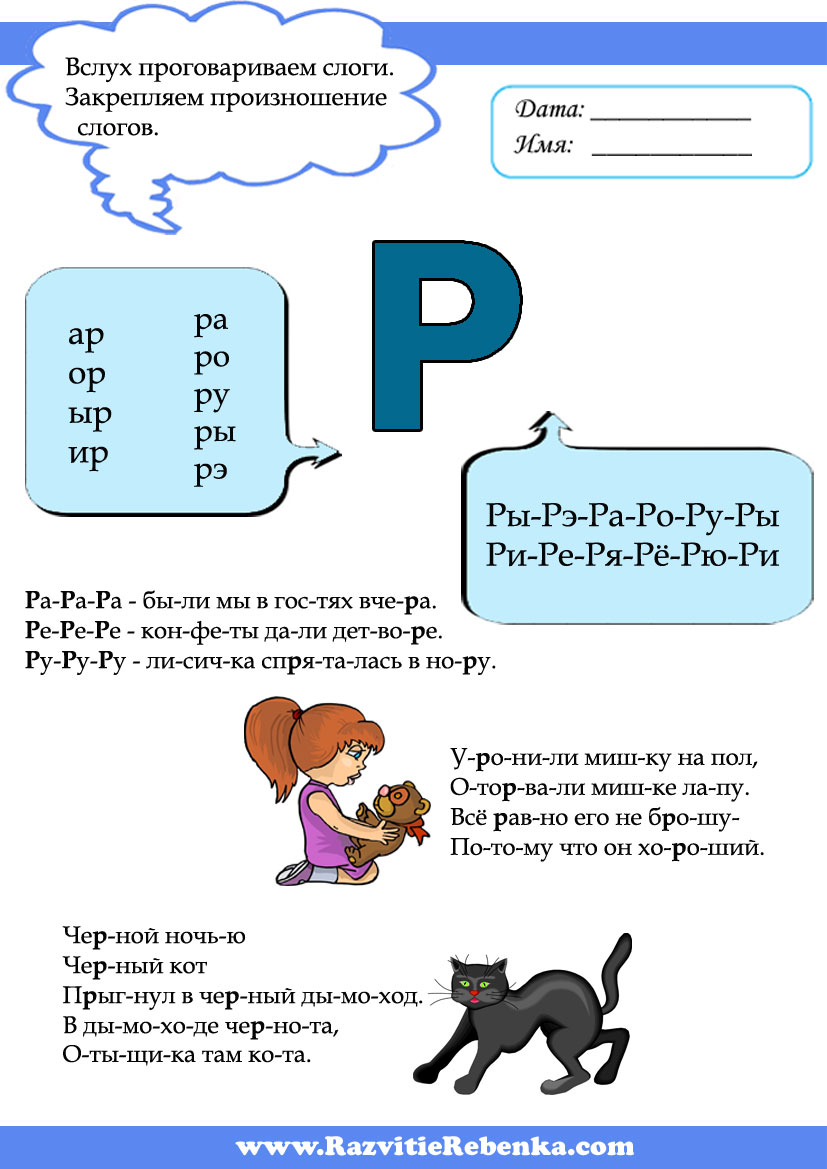 Листья осенние тихо кружатся,Листья нам под ноги тихо ложатсяИ под ногами шуршат, шелестят,Будто опять закружиться хотят.Кружатся на пальчиках,
руки в стороны,приседают,движения руками вправо-влево,поднимаются, кружатся.